Q1.          (a)     The reaction between aqueous persulphate ions, , and iodide ions, I–(aq), is catalysed by Fe2+(aq) ions. Suggest why this reaction has a high activation energy.
Write equations to explain the catalytic action of Fe2+(aq) ions.
Suggest why V3+(aq) ions will also act as a catalyst for this reaction but Mg2+(aq) ions will not.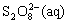 (6)(b)     Outline a mechanism for the reaction between benzene and ethanoyl chloride and explain why AlCl3 acts as a Lewis acid catalyst for this reaction. Predict, with an explanation in each case, the suitability of FeCl3 and of NH4Cl to act as a catalyst for this reaction.(9)(Total 15 marks)Q2.          Ethylbenzene is made by the reaction shown below.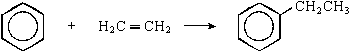 (a)     Identify two other substances required as catalysts in this preparation.Substance 1 ….............................................................................................Substance 2 .......................................................................................................................................................................................................................(2)(b)     Write an equation for the reaction of these two substances with ethene to form the reactive intermediate involved in the formation of ethylbenzene.......................................................................................................................(1)(c)     Name and outline a mechanism for the reaction between this reactive intermediate and benzene.Name of mechanism ....................................................................................Mechanism(4)(d)     Draw the structure of the product formed in a similar reaction between benzene and cyclohexene.(1)(e)     Ethylbenzene is used to make phenylethene which can be polymerised to form poly(phenylethene). Name this type of polymerisation and draw the structure of the repeating unit in the polymer.Type of polymerisation .................................................................................Repeating unit …...........................................................................................(2)(Total 10 marks)Q3.          (a)     The hydrocarbon M has the structure shown below.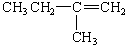 (i)      Name hydrocarbon M..............................................................................................................(ii)     Draw the repeating unit of the polymer which can be formed from M. State the type of polymerisation occurring in this reaction.Repeating unitType of polymerisation ........................................................................(iii)     The reaction between M and benzene in the presence of HCl and AlCl3 is similar to the reaction between ethene and benzene under the same conditions. Name the type of mechanism involved and draw the structure of the major product formed in the reaction between M and benzene.Name of mechanism ...........................................................................Major product(iv)    Draw a structural isomer of M which shows geometrical isomerism.(6)(b)     Draw the repeating unit of the polymer formed by the reaction between butanedioic acid and hexane-1,6-diamine. State the type of polymerisation occurring in this reaction and give a name for the linkage between the monomer units in this polymer.Repeating unitType of polymerisation ................................................................................Name of linkage ...........................................................................................(4)(Total 10 marks)Q4.(a)     Outline a mechanism for the reaction of CH3CH2CH2CHO with HCN and name the product.MechanismName of product ..........................................................................................(5)(b)     Outline a mechanism for the reaction of CH3OH with CH3CH2COCl and name the organic product.MechanismName of organic product ..............................................................................(5)(c)     An equation for the formation of phenylethanone is shown below. In this reaction a reactive intermediate is formed from ethanoyl chloride. This intermediate then reacts with benzene.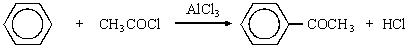 (i)      Give the formula of the reactive intermediate..............................................................................................................(ii)     Outline a mechanism for the reaction of this intermediate with benzene to form phenylethanone.(4)(Total 14 marks)Q5.          (a)     Use the following data to show the stability of benzene relative to the hypothetical cyclohexa-1,3,5-triene.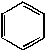 Give a reason for this difference in stability.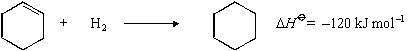 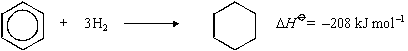 (4)(b)     Consider the following reaction sequence which starts from phenylamine.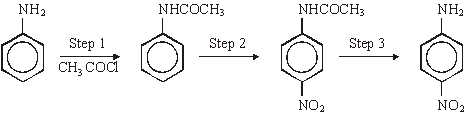 (i)      State and explain the difference in base strength between phenylamine and ammonia.(ii)     Name and outline a mechanism for the reaction in Step 1 and name the organic product of Step 1.(iii)     The mechanism of Step 2 involves attack by an electrophile. Give the reagents used in this step and write an equation showing the formation of the electrophile.
Outline a mechanism for the reaction of this electrophile with benzene.(iv)    Name the type of linkage which is broken in Step 3 and suggest a suitable reagent for this reaction.(17)(Total 21 marks)Q6.          Propanoyl chloride can be used, together with a catalyst, in Step 1 of the synthesis of 1-phenylpropene from benzene via compounds P and Q as shown below.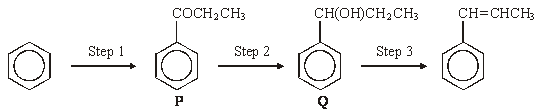 (a)     The mechanism of Step 1 is an electrophilic substitution. Write an equation to show the formation of the electrophile from propanoyl chloride. Outline the mechanism of the reaction of this electrophile with benzene in Step 1.(5)(b)     The mass spectrum of P contains a molecular ion peak at m/z = 134 and major fragmentation peaks at m/z = 105 and 77. Identify the species responsible for the peak at m/z = 105 and also that responsible for the peak at m/z = 77. Write an equation for the formation, from the molecular ion, of the species responsible for the peak at m/z = 105.(4)(c)     NaBH4 can be used in the reaction in Step 2. Name the mechanism involved in this reaction. Molecules of Q show optical isomerism but the sample of Q formed in Step 2 is optically inactive. State, in terms of their structure, why molecules of Q show optical isomerism. Explain, by reference to the mechanism, why the sample of Q obtained in Step 2 is not optically active.(7)(d)     Identify a suitable reagent for the reaction in Step 3.
Name the type of stereoisomerism shown by the product of this reaction. State what is required in the structure of molecules to allow them to show this type of stereoisomerism. (4)(Total 20 marks)Q7.          The following reaction scheme shows the formation of two amines, K and L, from methylbenzene.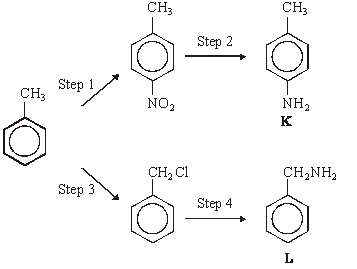 (a)     (i)      Give the reagents needed to carry out Step 1. Write an equation for the formation from these reagents of the inorganic species which reacts with methylbenzene.Reagents ............................................................................................Equation .........….................................................................................(ii)     Name and outline a mechanism for the reaction between this inorganic species and methylbenzene.Name of mechanism ............................................................................Mechanism (7)(b)     Give a suitable reagent or combination of reagents for Step 2.......................................................................................................................(1)(c)     (i)      Give the reagent for Step 4 and state a condition to ensure that the primary amine is the major product.Reagent .............................................................................................Condition ........................................................….................................(ii)     Name and outline a mechanism for Step 4.Name of mechanism ...........................................................................Mechanism(7)(d)     Explain why amine K is a weaker base than ammonia...................................................................................................................................................................................................................................................................................................................................................................(2)(e)     Draw the structure of the organic compound formed when a large excess of bromomethane reacts with amine L.(1)(f)      Draw the structure of the organic compound formed when ethanoyl chloride reacts with amine L in an addition–elimination reaction.(1)(Total 19 marks)Q8.          (a)     Name and outline a mechanism for the reaction between propanoyl chloride,
CH3CH2COCl, and methylamine, CH3NH2
Draw the structure of the organic product.(6)(b)     Benzene reacts with propanoyl chloride in the presence of aluminium chloride. Write equations to show the role of aluminium chloride as a catalyst in this reaction. Outline a mechanism for this reaction of benzene.(5)(c)     Write an equation for the reaction of propanoyl chloride with water. An excess of water is added to 1.48 g of propanoyl chloride. Aqueous sodium hydroxide is then added from a burette to the resulting solution.
Calculate the volume of 0.42 mol dm–3 aqueous sodium hydroxide needed to react exactly with the mixture formed.(5)(Total 16 marks)Q9.          Consider the following reaction sequence.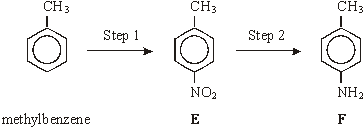 (a)     For Step 1, name the mechanism and give the reagents involved.Name of mechanism ....................................................................................Reagents ......................................................................................................(3)(b)     For Step 2, give a reagent or combination of reagents. Write an equation for this reaction using [H] to represent the reductant.Reagent(s) ...................................................................................................Equation .......................................................................................................(2)(c)     Give the m/z value of a major peak which could appear in the mass spectrum of methylbenzene, but not in the spectrum of either E or F.......................................................................................................................(1)(d)     Draw the structure of the species formed by F in an excess of hydrochloric acid.(1)(e)     Compounds G and H are both monosubstituted benzenes and both are isomers of F. 
G is a primary amine and H is a secondary amine. Draw the structures of G and H below.GH(2)(Total 9 marks)Q10.          Two reactions of benzene are shown below.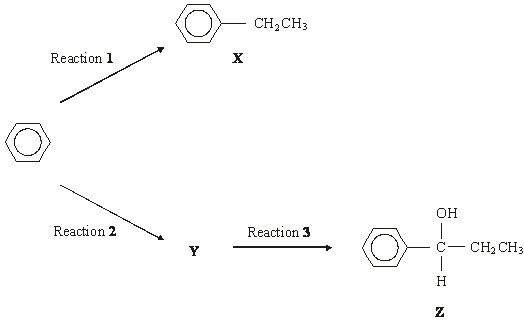 (a)     Name X and give the reagent and catalyst required for Reaction 1.
Write an equation for the formation of the reactive intermediate involved in this reaction.
Name and outline a mechanism for the reaction of this reactive intermediate with benzene to form X.(8)(b)     (i)      Deduce the structure of Y and give the organic reagent needed for Reaction 2.(ii)     Give the reagent(s) needed for Reaction 3.(3)(Total 11 marks)Q11.          A possible synthesis of phenylethene (styrene) is outlined below.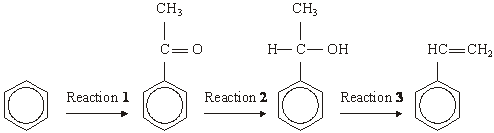 (a)     In Reaction 1, ethanoyl chloride and aluminium chloride are used to form a reactive species which then reacts with benzene.
Write an equation to show the formation of the reactive species.
Name and outline the mechanism by which this reactive species reacts with benzene.(6)(b)     NaBH4 is a possible reagent for Reaction 2.
Name and outline the mechanism for the reaction with NaBH4 in Reaction 2.
Name the product of Reaction 2.(6)(c)     Name the type of reaction involved in Reaction 3 and give a reagent for the reaction.(2)(Total 14 marks)Q12.          Three isomers of C6H4(NO2)2 are shown below.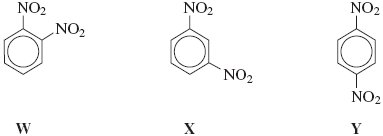 (a)     (i)      Give the number of peaks in the 13C n.m.r. spectrum of each isomer........................................................................................................................................................................................................................................................................................................................................(3)(ii)     Draw the displayed formula of the compound used as a standard in recording these spectra.(1)(b)     Isomer X is prepared from nitrobenzene by reaction with a mixture of concentrated nitric acid and concentrated sulfuric acid.The two acids react to form an inorganic species that reacts with nitrobenzene to form X.(i)      Give the formula of this inorganic species formed from the two acids and write an equation to show its formation........................................................................................................................................................................................................................................................................................................................................(2)(ii)     Name and outline a mechanism for the reaction of this inorganic species with nitrobenzene to form X.(4)(c)     Isomer Y is used in the production of the polymer Kevlar.Y is first reduced to the diamine shown below.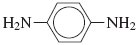 (i)      Identify a suitable reagent or mixture of reagents for the reduction of Y to form this diamine. Write an equation for this reaction using [H] to represent the reducing agent.....................................................................................................................................................................................................................................................................................................................................................................................................................................................(2)(ii)     This diamine is then reacted with benzene-1, 4-dicarboxylic acid to form Kevlar.
Draw the repeating unit of Kevlar.(2)(iii)     Kevlar can be used as the inner lining of bicycle tyres. The rubber used for the outer part of the tyre is made of polymerised alkenes.State the difference in the biodegradability of Kevlar compared to that of rubber made of polymerised alkenes.Use your knowledge of the bonding in these polymer molecules to explain this difference...............................................................................................................................................................................................................................................................................................................................................................................................................................................................................................................................................................................................................................................................................(4)(Total 18 marks)Q13.          Consider compound P shown below that is formed by the reaction of benzene with an electrophile.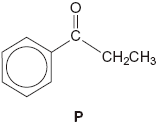 (a)     Give the two substances that react together to form the electrophile and write an equation to show the formation of this electrophile.....................................................................................................................................................................................................................................................................................................................................................................................................................................................................................................................................................................................................................................................................................................................................(3)(b)     Outline a mechanism for the reaction of this electrophile with benzene to form P.(3)(c)     Compound Q is an isomer of P that shows optical isomerism. Q forms a silver mirror when added to a suitable reagent.Identify this reagent and suggest a structure for Q.....................................................................................................................................................................................................................................................................................................................................................................................................................................................................................................................................................................................................................................................................................................................................(2)(Total 8 marks)Q14.          Many synthetic routes need chemists to increase the number of carbon atoms in a molecule by forming new carbon–carbon bonds. This can be achieved in several ways including•    reaction of an aromatic compound with an acyl chloride•    reaction of an aldehyde with hydrogen cyanide.(a)     Consider the reaction of benzene with CH3CH2COCl(i)      Write an equation for this reaction and name the organic product.
Identify the catalyst required in this reaction.
Write equations to show how the catalyst is used to form a reactive intermediate and how the catalyst is reformed at the end of the reaction.........................................................................................................................................................................................................................................................................................................................................................................................................................................................................................................................................................................................................................................................................................................................................................................................................................................................................................................(5)(ii)     Name and outline a mechanism for the reaction of benzene with this reactive intermediate.........................................................................................................................................................................................................................................................................................................................................................................................................................................................................................................................................................................................................................................................................................................................................................................................................................................................................................................(4)(b)     Consider the reaction of propanal with HCN(i)      Write an equation for the reaction of propanal with HCN and name the product........................................................................................................................................................................................................................................................................................................................................(2)(ii)     Name and outline a mechanism for the reaction of propanal with HCN........................................................................................................................................................................................................................................................................................................................................................................................................................................................................................................................................................................................................................................................................................................................................................................................................................................................................................................(5)(iii)     The rate-determining step in the mechanism in part (b) (ii) involves attack by the nucleophile.
Suggest how the rate of reaction of propanone with HCN would compare with the rate of reaction of propanal with HCN
Explain your answer.........................................................................................................................................................................................................................................................................................................................................................................................................................................................................................................................................................................................................................................................................................................................................................................................................................................................................................................(2)(Total 18 marks)Q15.          The hydrocarbons benzene and cyclohexene are both unsaturated compounds.
Benzene normally undergoes substitution reactions, but cyclohexene normally
undergoes addition reactions.(a)     The molecule cyclohexatriene does not exist and is described as hypothetical.
Use the following data to state and explain the stability of benzene compared with the hypothetical cyclohexatriene.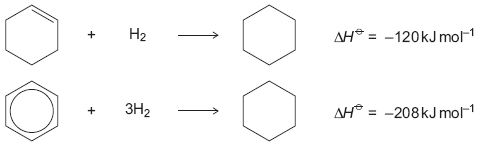 ................................................................................................................................................................................................................................................................................................................................................................................................................................................................................................................................................................................................................................................................................................................................................................................................................................................................................................................................................................................(Extra space) .................................................................................................................................................................................................................................................................................................................................................................................................................................................................(4)(b)     Benzene can be converted into amine U by the two-step synthesis shown below.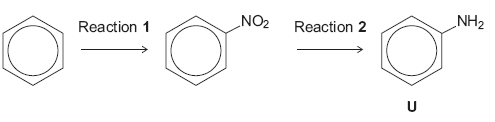 The mechanism of Reaction 1 involves attack by an electrophile.Give the reagents used to produce the electrophile needed in Reaction 1.Write an equation showing the formation of this electrophile.Outline a mechanism for the reaction of this electrophile with benzene.................................................................................................................................................................................................................................................................................................................................................................................................................................................................................................................................................................................................................................................................................................................................................................................................................................................................................................................................................................................(Extra space) ....................................................................................................................................................................................................................................................................................................................................................................................................................................................................................................................................................................................................................................................................................................................................................................................................................................(6)(c)     Cyclohexene can be converted into amine W by the two-step synthesis shown below.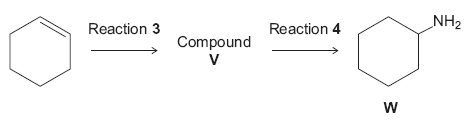 Suggest an identity for compound V.For Reaction 3, give the reagent used and name the mechanism.For Reaction 4, give the reagent and condition used and name the mechanism.Equations and mechanisms with curly arrows are not required...........................................................................................................................................................................................................................................................................................................................................................................................................................................................................................................................................................................................................................................................................................................................................................................................................................................................(Extra space) .............................................................................................................................................................................................................................................................................................................................................................................................................................................................................................................................................................................................................................................................................................................(6)(d)     Explain why amine U is a weaker base than amine W...............................................................................................................................................................................................................................................................................................................................................................................................................................................................................................................................................................................................................(Extra space) ............................................................................................................................................................................................................................................................................................................................................(3)(Total 19 marks)Q16.Many aromatic nitro compounds are used as explosives. One of the most famous is 2-methyl-1,3,5-trinitrobenzene, originally called trinitrotoluene or TNT. This compound, shown below, can be prepared from methylbenzene by a sequence of nitration reactions.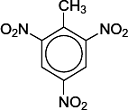 (a)     The mechanism of the nitration of methylbenzene is an electrophilic substitution.(i)      Give the reagents used to produce the electrophile for this reaction.
Write an equation or equations to show the formation of this electrophile.Reagents .............................................................................................................................................................................................................Equation ...............................................................................................................................................................................................................(3)(ii)     Outline a mechanism for the reaction of this electrophile with methylbenzene to produce 4-methylnitrobenzene.(3)(b)     Deduce the number of peaks in the 13C n.m.r. spectrum of TNT.........................................................................................................................(1)(C)     Deduce the number of peaks in the 1H n.m.r. spectrum of TNT.........................................................................................................................(1)(d)     Using the molecular formula (C7H5N3O6), write an equation for the decomposition reaction that occurs on the detonation of TNT. In this reaction equal numbers of moles of carbon and carbon monoxide are formed together with water and nitrogen.........................................................................................................................(1)(Total 9 marks)Q17.Benzene reacts with ethanoyl chloride in a substitution reaction to form C6H5COCH3.
This reaction is catalysed by aluminium chloride.(a)     Write equations to show the role of aluminium chloride as a catalyst in this reaction.Outline a mechanism for the reaction of benzene.Name the product, C6H5COCH3.........................................................................................................................................................................................................................................................................................................................................................................(6)(b)     The product of the substitution reaction (C6H5COCH3) was analysed by mass spectrometry. The most abundant fragment ion gave a peak in the mass spectrum with m/z = 105.
Draw the structure of this fragment ion.(1)(c)     When methylbenzene reacts with ethanoyl chloride and aluminium chloride, a similar substitution reaction occurs but the reaction is faster than the reaction of benzene.
Suggest why the reaction of methylbenzene is faster.................................................................................................................................................................................................................................................................................................................................................................................................................................................................................................................................................................................................................................................................................................................................................(2)(Total 9 marks)Q18.Acyl chlorides and acid anhydrides are important compounds in organic synthesis.(a)     Outline a mechanism for the reaction of CH3CH2COCl with CH3OH and name the organic product formed.MechanismName of organic product ...............................................................................(5)(b)     A polyester was produced by reacting a diol with a diacyl chloride. The repeating unit of the polymer is shown below.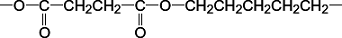 (i)      Name the diol used................................................................................................................(1)(ii)     Draw the displayed formula of the diacyl chloride used.(1)(iii)     A shirt was made from this polyester. A student wearing the shirt accidentally splashed aqueous sodium hydroxide on a sleeve. Holes later appeared in the sleeve where the sodium hydroxide had been.Name the type of reaction that occurred between the polyester and the aqueous sodium hydroxide. Explain why the aqueous sodium hydroxide reacted with the polyester.Type of reaction ....................................................................................Explanation ........................................................................................................................................................................................................................................................................................................................................................................................................................................(3)(c)     (i)      Complete the following equation for the preparation of aspirin using ethanoic anhydride by writing the structural formula of the missing product.(1)(ii)     Suggest a name for the mechanism for the reaction in part (c)(i)................................................................................................................(1)(iii)     Give two industrial advantages, other than cost, of using ethanoic anhydride rather than ethanoyl chloride in the production of aspirin.Advantage 1 ........................................................................................................................................................................................................................................................................................................................Advantage 2 ........................................................................................................................................................................................................................................................................................................................(2)(d)     Complete the following equation for the reaction of one molecule of benzene-1,2-dicarboxylic anhydride (phthalic anhydride) with one molecule of methanol by drawing the structural formula of the single product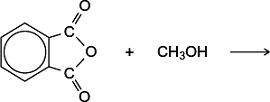 (1)(e)     The indicator phenolphthalein is synthesised by reacting phthalic anhydride with phenol as shown in the following equation.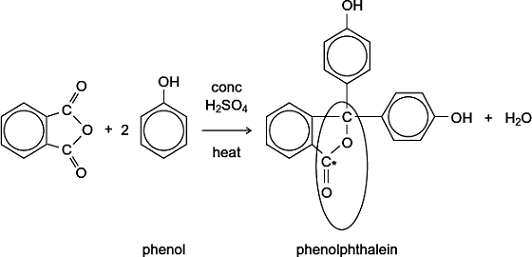 (i)      Name the functional group ringed in the structure of phenolphthalein................................................................................................................(1)(ii)     Deduce the number of peaks in the 13C n.m.r. spectrum of phenolphthalein................................................................................................................(1)(iii)     One of the carbon atoms in the structure of phenolphthalein shown above is labelled with an asterisk (*).
Use Table 3 on the Data Sheet to suggest a range of δ values for the peak due to this carbon atom in the 13C n.m.r. spectrum of phenolphthalein................................................................................................................(1)(f)      Phenolphthalein can be used as an indicator in some acid–alkali titrations.
The pH range for phenolphthalein is 8.3 – 10.0(i)      For each acid.alkali combination in the table below, put a tick () in the box if phenolphthalein could be used as an indicator.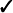 (2)(ii)      In a titration, nitric acid is added from a burette to a solution of sodium hydroxide containing a few drops of phenolphthalein indicator.
Give the colour change at the end-point................................................................................................................(1)(Total 21 marks)Q19.Acyl chlorides such as CH3COCl are useful compounds in synthesis.(a)     The acyl chloride CH3COCl reacts with benzene.(i)      Write an equation for this reaction and name the organic product.Identify a catalyst for the reaction.Write an equation to show how this catalyst reacts with CH3COCl to produce a reactive intermediate.........................................................................................................................................................................................................................................................................................................................................................................................................................................................................................................................................................................................................................................................................................................................................................................................................................................................................................................................(4)(ii)     Name and outline a mechanism for the reaction of benzene with the reactive intermediate in part (a)(i).Name of mechanism .........................................................................................................Mechanism(4)(b)     Nucleophiles such as alcohols can react with CH3COCl
The ion CH3COO− can act as a nucleophile in a similar way.State the meaning of the term nucleophile.Draw the structure of the organic product formed by the reaction of CH3COO− with CH3COClName the functional group produced in this reaction.........................................................................................................................................................................................................................................................................................................................................................................................................................................................................................................................................................................................................................................................................................................................................................................................................................................................................................................................................................................................................................................................................................................................(3)(Total 11 marks)Q20.Each of the following conversions involves reduction of the starting material.(a)     Consider the following conversion.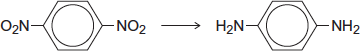 Identify a reducing agent for this conversion.Write a balanced equation for the reaction using molecular formulae for the nitrogen-containing compounds and [H] for the reducing agent.Draw the repeating unit of the polymer formed by the product of this reaction with benzene-1,4-dicarboxylic acid.........................................................................................................................................................................................................................................................................................................................................................................................................................................................................................................................................................................................................................................................................................................................................................................................................................................................................(Extra space) .........................................................................................................................................................................................................................................................................................................................................................................................................................................................................................................................................................................................................................................................................................................................(5)(b)     Consider the following conversion.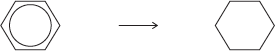 Identify a reducing agent for this conversion.State the empirical formula of the product.State the bond angle between the carbon atoms in the starting material and the bond angle between the carbon atoms in the product.................................................................................................................................................................................................................................................................................................................................................................................................................................................................................................................................................................................................................................................................................................................................................(4)(c)     The reducing agent in the following conversion is NaBH4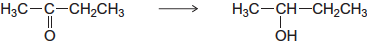 (i)      Name and outline a mechanism for the reaction.Name of mechanism ............................................................................Mechanism(5)(ii)     By considering the mechanism of this reaction, explain why the product formed is optically inactive.........................................................................................................................................................................................................................................................................................................................................................................................................................................................................................................................................................................................................................................................................................................................................................................................................................................................................................................................(3)(Total 17 marks)M1.          (a)     High Ea: S2O82– repels I– or both ions negative (1)
2Fe2+ + S2O82– → 2Fe3+ + 2SO42– (1)
2Fe3+ + 2I– → 2Fe2+ + I2 (1)N.B. Ignore additional incorrect equations          Vanadium is a transition element or Magnesium is not a transition element (1)          Vanadium has variable oxidation states (1)          Magnesium only forms Mg2+, or has only one oxidation state (1)N.B. Score two marks for “Only vanadium has variable oxidation states”6(b)     AlCl3 + Cl-COCH3 → AlCl4– + CH3CO+ (1)

H+ + AlCl4– → AlCl3 + HCl (1)
Lewis acid: AlCl3 accepts electron pair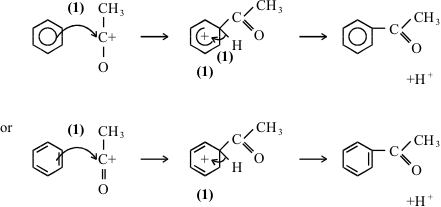 N.B. penalise incorrect acyl chloride by one
N.B. penalise chloroethane by two marks i.e. first equation mark, attack on benzene mark          NH4Cl: Not a catalyst (1)FeCl3: A catalyst (1)
has a low energy vacant shell
or has spaces or vacancies in d shell
or has a partially filled d shell
or able to accept an electron pair
or can form FeCl4– (1)9[15]M2.         (a)     Substance 1: HCl or HBr (1)
Substance 2: AlCl3 / AlBr3 / FeCl3 / FeBr3 (1)2(b)     H2C=CH2 + HCl +AlCl3 → CH3CH2+ + AlCl4– (1)Allow 2 equations1(c)     Name of mechanism: electrophilic substitution (1)Mechanism: 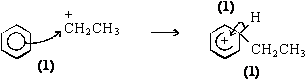 4(d)     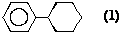 1(e)     Type of polymerisation: addition (1)Repeating unit:  (1)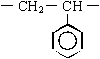 2[10]M3.          (a)     (i)      2-methylbut-1-ene (1)NOT ...butan....(ii)     Repeating unit: or 2 ×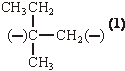 allow C2H5         Type of polymerisation: addition or radical (1)(iii)     Name of mechanism: electrophilic substitution (1)         Major product: 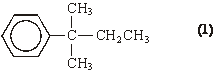 (iv)    CH3CH=CHCH2CH3 (1)6(b)     Repeating unit: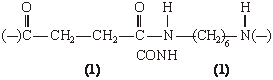 Type of polymerisation: condensation (1)Name of linkage: (poly)peptide or (poly)amide (1)allow outer horizontal bonds to be omitted
allow HO–[...........]–H if [......] shows the repeating unit; if brackets missing in the dimer, penalise one
C2H4 or C6H12 first time onlyallow CONHallow polypeptide or polyamide; peptide or amide must be spelled correctly4          Organic points(1)     Curly arrows: must show movement of a pair of electrons,
i.e. from bond to atom or from lp to atom / space
e.g.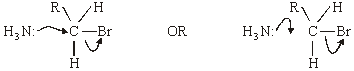 (2)     Structurespenalise sticks (i.e. ) once per paper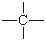 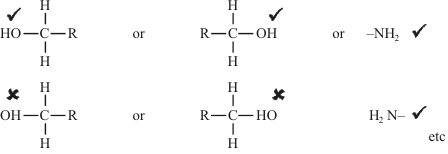 Penalise once per paper          allow CH3– or –CH3 or  or CH3
    or   H3C–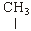 [10]M4.(a)     Mechanism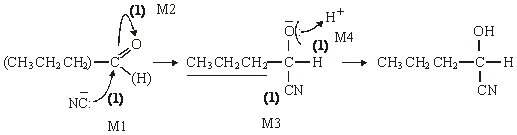 Allow C3H7 if structure shown elsewherepenalise HCN splitting if wrong          Name of product: 2-hydroxypenta(neo)nitrile (1)          or 1-cyanobutan-1-ol5(b)     Mechanism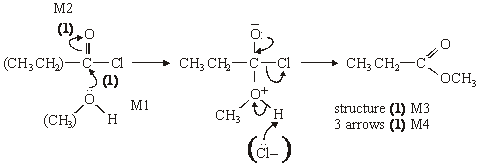           Name of organic product: methylpropanoate (1)5(c)     (i)      ([) CH3CO (])+ (1)(ii)     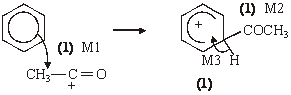 4          Notes(abc) extra curly arrows are penalised(a)     be lenient on position of negative sign on : CN– but arrow must come from lp(a)/(b)   alone loses M2 but can score M1 for attack on C+, similarly 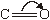 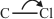 (a)     allow 2-hydroxypentanonitrile or 2-hydroxypenta(ne)nitrile ... pentylnitrile(b)     in M4, allow extra: Cl– attack on H, showing loss of H+(c)     (i)      allow formula in an “equation”(balanced or not)
be lenient on the position of the + on the formula(ii)     for M1 the arrow must go to the C or  the + on the C
don’t be too harsh about the horseshoe, but + must not be close to the saturated C
M3 must be final step not earlier; allow M3 even if structure (M2) is wrong[14]          Organic points(1)     Curly arrows: must show movement of a pair of electrons,
i.e. from bond to atom or from lp to atom / space
e.g.(2)     Structurespenalise sticks (i.e. ) once per paperPenalise once per paper          allow CH3– or –CH3 or  or CH3
    or   H3C–M5.          (a)     Cyclohexane evolves 120 kJ mol–1 (expect triene to evole) 360 kJ mol–1 (1) or 3 × 120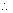 360 – 208 = 152 kJ (1) NOT 150152 can score first 2QofL:   benzene lower in energy / more (stated) stable (1)
Not award if mentions energy required for bond breaking     due to delocalisation (1) or explained4(b)     (i)      phenylamine weaker (1)if wrong no marks         lone pair on N (less available) (1)
delocalised into ring (1) or “explained”3(ii)     addition – elimination (1)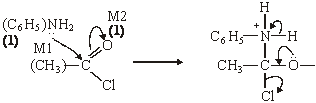 structure (1) M3
3 arrows (1) M4N-phenyl ethanamide (1)6(iii)     conc HNO3 (1)
conc H2SO4 (1)
HNO3 + 2H2SO4 → O2 + H3O+ + 2HSO4– (1)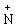 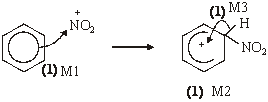 6(iv)    peptide / amide (1)NaOH (aq) (1)HCl conc or dil or neitherH2SO4 dil NOT concNOT just H2O2          Notes(a)     •    360 or 3 × 120 or in words (1);
•    152 NOT 150 (1);    (152 can get first two marks)
•    Q of L benzene more  stable but not award if ΔH values used to say
     that more energy is required by benzene for hydrogenation compared with
     the triene or if benzene is only compared with cyclohexene (1);
•    delocalisation or explained (1)(b)     (ii)     or N-phenylacetamide or acetanilide
mechanism:  if shown as substitution can only gain M1
if CH3CO+ formed can only gain M1
lose M4 if Cl– removes H+
be lenient with structures for M1 and M2 but must be correct for M3
 alone loses M2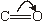 (iii)     No marks for name of mechanism in this part
if conc missing can score one for both acids (or in equation)
allow two equationsallow HNO3 + H2SO4 → NO2+ + HSO4– + H2O
ignore side chain in mechanism even if wrong
arrow for M1 must come from niside hexagon
arrow to NO2+ must go to N but be lenient over position of +
+ must not be too near “tetrahedral” Carbon
horseshoe from carbons 2-6 but don’t be too harsh(iv)    reagent allow NaOH
HCl conc or dil or neither
H2SO4 dil or neither but not conc
not just H2O[21]M6.          (a)     [CH3CH2CO]+1CH3CH2COCl + AlCl3     → [CH3CH2CO]+ + AlCl4–(Penalise wrong arrows in the equation or lone pair on Al
In the equation, the position of the + on the electrophile can be on O or C or outside square brackets,
Can score electrophile mark in mechanism if not previously gained)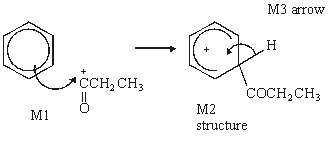 1(Arrow for M1 must be to C or to the + on Cpenalize + in intermediate if too close to C1 ;horseshoe should extend from C2 to C6 )3(b)     m/z = 105 C6H5CO+1m/z = 77 C6H5+(not Wheland intermediate)
(Penalise missing + once)Allow position of + on O or C of CO or outside [ ] for the fragment ion [C6H5CO]+Allow position of + on H or C or outside [ ] for the fragment ion [C6H5]+
[C6H5COCH2CH3]+˙  C6H5CO+ + CH3CH2˙
(˙ must be on H or C of CH2 or outside bracket)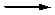 1          (1) for molecular ion       (1) for RHS
Allow molecular formulae, i.e. C9H10O+ .  C7H5O+ + C2H5 .2(c)     Nucleophilic addition          1  Q contains asymmetric carbon or chiral centre or are chiral molecules
2  with 4 different groups/atoms attached (stated) not molecules attached1          3  planar C=O
4  attack from each side
5  equally likely or equal amounts of each isomer formed
6  Racemic mixture or racemate (Q of L)
7  of mirror images or enantiomers or d/l or +/– or R/S or drawnmax 6(d)     Conc H2SO4   or conc H3PO4 or Al2O3 or iron oxides      Not HCl or HBr1Geometrical or cis-trans1Double bond or C=C not just π cloud(stated not just drawn)1          2 Different atoms/groups on each C (not molecules)(stated not just drawn)1[20]M7.          (a)     (i)      conc HNO31conc H2SO4allow 1 for both acids if either conc missing1HNO3 + 2H2SO4 → NO2+ + H3O+ + 2HSO4–or HNO3 + H2SO4 → NO2+ + H2O + HSO4–1(iii)     electrophilic substitution CH31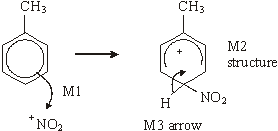 horseshoe must not extend beyond C2 to C6 but can be smaller
+ must not be too close to Cl3(b)     Sn or Fe / HCl (conc or dil or neither)
or Ni / H2 not NaBH4 LiAlH41(c)     (i)     NH31Use an excess of ammonia1(ii)     nucleophilic substitution1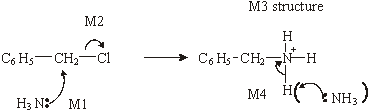 4(d)     lone pair on N less available (in correct context)1delocalised into the ring (Q of L)1(e)     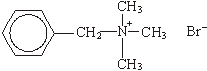 ignore Br+ must be on N or outside asquare bracket1(f)      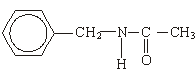 1[19]M8.          (a)     (nucleophilic) addition-elimination;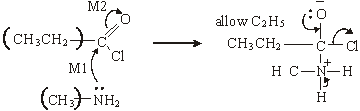 (M3 for structure)
(M4 for 3 arrows and lone pair)
(M2 not allowed independent of M1, but allow M1 for correct attack
on C+ if M2 show as independent first.)
(+on C of C=O loses M2 but ignore δ+ if correct)
(Cl– removing Ft loses M4)1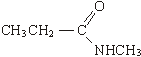 (If MS lost above for wrong C chain, do not penalise same error again here)5(b)     CH3CH2COCl + AlCl3 → [CH3CH2CO]+ + AlCl4–;(penalise wrong alkyl group once at first error)(position of + on electrophile can be on O or C or outside [ ]) (penalise wrong curly arrow in the equation or lone pair on AlCl3)13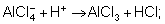 (or can be gained in mechanism);1(c)     M1 CH3CH2COCl + H2O → CH3CH2COOH + HCl 1
(penalise wrong alkyl group once at first error)1M2 Mr of CH3CH2COCl = 92.5 1
(if Mr wrong, penalise M2 only)1          M3 moles of CH3CH2COCl = 1.48/92.5 = 0.016 11M4 moles NaOH = 2 × 0.016 = 0.032 1
(allow for × 2 conseq to wrong no of moles)1M5 volume of NaOH = 0.032/0.42 = 0.0762 dm3 or 76.2 cm3 1
(with correct units)
(if ×2 missed in M4 lose M5 also)1[16]M9.          (a)     electrophilic substitution;1          cone HNO3;1cone H2SO4 either or both cone missing scores one for both acids;1(b)     Sn or Fe/HCl (cone or dil or neither);(ignore extra NaOH)1Sn or Fe/H2SO4 (dil or neither)(not HNO3 at all)or H2/Ni(not NaBH4/ LiAlH4 or Na/C2H5OH)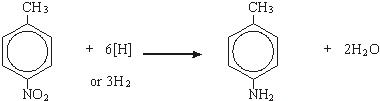 1(c)     77 or 92;1(d)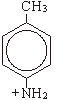 1(allow -NH3+)(e)     G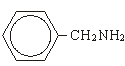 1          H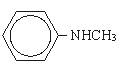 1[9]M10.          (a)     ethyl benzene1chloroethane or bromoethane (or ethene and hydrogen chloride/bromide)1aluminium chloride/bromide or iron(III) chloride /bromide or iron +
chorine/bromine1CH3CH2Cl + AlCl3 → CH3CH2+ + AlCl4–1electrophilic substitution1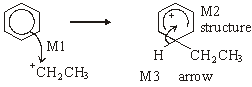 3(b)     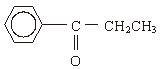 1CH3CH2COCl / propanoyl chloride or (CH3CH2CO)2O / propanoic
anhydride1NaBH4 or LiAlH4 or H2/Ni (not Sn/Fe with HCl)1[11]M11.          (a)     CH3COCl  +  AlCl3  →  CH3O  +  AlCl 
                                        (1)                        equation (1)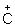 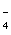 2penalise wrong alkyl group once at first error
position of + on electrophile can be on O or C or outside [ ]
penalise wrong curly arrow in the equation or lone pair on AlCl3  else ignoreElectrophilic substitutionNOT F/C acylation1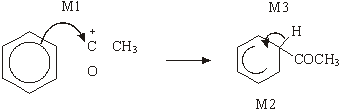 horseshoe must not extend beyond C2 to C6 but can be smaller + not too close to C1M3 arrow into hexagon unless Kekuleallow M3 arrow independent of M2 structureM1 arrow from within hexagon to C or to + on C + must be on C of 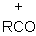 3(b)     Nucleophilic additionNOT reduction1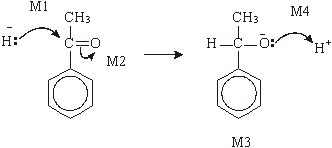 M2 not allowed independent, but can allow M1 for attack of H– on C+ formed4          1–phenylethan(–1–)ol        or (1–hydroxyethyl)benzenel(c)     dehydration or elimination1(conc) H2SO4 or (conc) H3PO4 allow dilute and Al2O3 Do not allow iron oxides1[14]M12.          (a)     (i)     W      31         X      41         Y      21(ii)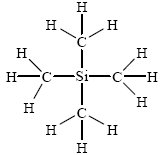 displayed formula shows ALL bonds1(b)     (i)      NO2+allow + anywhere
can score in equation1HNO3 + 2H2SO4 → NO2+ + 2HSO4– + H3O+1ORHNO3 + H2SO4 → NO2+ + HSO4– + H2Oor use two equations via H2NO3+(ii)     electrophilic substitutionNot Friedel Crafts1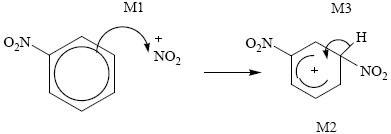 Allow Kekule structures
+ must be on N of +NO2 (which must be correct)
both NO2 must be correctly positioned and bonded to gain M2M1 arrow from circle or within it to N or to + on N
horseshoe must not extend beyond C2 to C6 but can be smaller
+ not too close to C1
M3 arrow into hexagon unless Kekule
allow M3 arrow independent of M2 structure
ignore base removing H in M33(c)     (i)      H2/Ni or H2/Pt or Sn/HCl or Fe/HCl (conc or dil or neither)
allow dil H2SO4
ignore mention of NaOHNot NaBH4
Not LiAlH4
Not Na/C2H5OH
not conc H2SO4 or any HNO31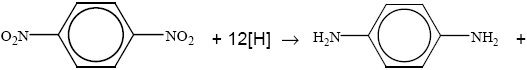 4H2O
Or 6H2allow C6H4(NO2)2 etc ,
allow NO2– NH2–
i.e. be lenient on structures, the mark is for balancing equ1(ii)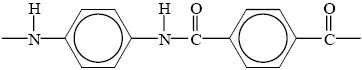 allow –CONHignore [ ]n as in polymer1st mark for correct peptide link
2nd mark for the rest correct including trailing bonds2(iii)     M1 Kevlar is biodegradeable but polyalkenes notallow Kevlar is more biodegradeable1M2 Kevlar has polar bonds/is a (poly) amide/has peptide linkcomment on structure of Kevlar1M3 can be hydrolysed/attacked by nucleophiles/acids/
bases/enzymes1M4 polyalkenes non polar/has non-polar bondscomment on structure of polyalkenes but not just strong bonds1[18]M13.          (a)     CH3CH2COCl OR CH3CH2CClO OR propanoyl chloride
OR (CH3CH2CO)2O OR propanoic anhydride
penalize contradiction in formula and name e.g. propyl chloridecould score in equation1AlCl3 or FeCl3 or namescould score in equation1CH3CH2COCl + AlCl3 → CH3CH2CO+ + AlCl4–
Allow RCOCl in equation but penalise aboveallow + on C or O in equation1(b)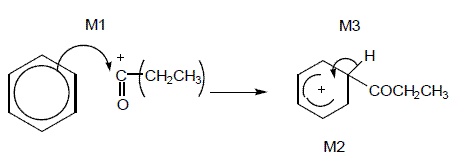 M1 arrow from circle or within it to C or to + on CHorseshoe must not extend beyond C2 to C6 but can be smaller + not too close to C1M3 arrow into hexagon unless Kekuleallow M3 arrow independent of M2 structureIgnore base removing H in M33(c)     Tollens or ammoniacal silver nitrate1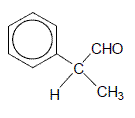 penalise wrong formula1[8]M14.          (a)     (i)      C6H6 + CH3CH2COCl → C6H5COCH2CH3 + HCl
OR
C6H6 + CH3CH2CO+ → C6H5COCH2CH3 + H+allow C2H5
penalise C6H5–CH3CH2CO
allow + on C or O in equation1PhenylpropanoneOR ethylphenylketone OR phenylethylketoneIgnore 1 in formula, but penalise other numbers1AlCl3can score in equation1CH3CH2COCl + AlCl3 → CH3CH2CO+ + AlCl4–allow C2H5
allow + on C or O in equation1AlCl4– + H+ → AlCl3 + HCl1(ii)     electrophilic substitutioncan allow in (a)(i) if no contradiction1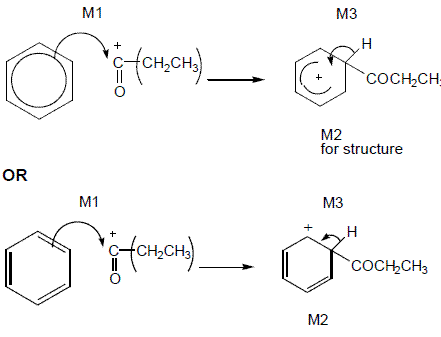 M1 arrow from circle or within it to C or to + on C
horseshoe must not extend beyond C2 to C6 but can be smaller
+ not too close to C1M2 penalise C6H5–CH3CH2CO (even if already penalized in (a)(i))M3 arrow into hexagon unless Kekuleallow M3 arrow independent of M2 structureignore base removing H in M33(b)     (i)      CH3CH2CHO + HCN → CH3CH2CH(OH)CN OR
                                      C2H5CH(OH)CNaldehyde must be –CHO brackets optional12-hydroxybutanenitrile OR 2-hydroxybutanonitrileno others1(ii)     nucleophilic addition1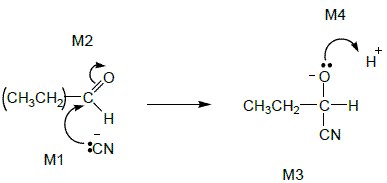 M1 includes lp and arrow to Carbonyl C and minus charge (on either C or N)
Not allow M2 before M1, but allow M1 to C+ after non-scoring carbonyl arrow
Ignore δ+, δ– on carbonyl group, but if wrong way round or full + charge on C lose M2M3 for correct structure including minus sign. Allow C2H5M4 for lp and curly arrow to H+4(iii)     (propanone) slower OR propanal faster1inductive effects of alkyl groups
OR
C of C=O less δ+ in propanone
OR
alkyl groups in ketone hinder attack
OR
easier to attack at end of chainif wrong, no further marks1[18]M15.          (a)     M1 Benzene is more stable than cyclohexatrienemore stable than cyclohexatriene must be stated or impliedIf benzene more stable than cyclohexene, then penalise M1 but mark onIf benzene less stable: can score M2 only1M2 Expected ΔHο hydrogenation of C6H6 is 3(–120) = –360 kJ mol-1Allow in words e.g. expected ΔHο hydrog is three times the ΔHο hydrog of cyclohexene1M3 Actual ΔHο hydrogenation of benzene is152 kJ mol-1 (less exothermic)or 152 kJ mol-1 different from expectedIgnore energy needed1M4 Because of delocalisation or electrons spread out or resonance1(b)     No mark for name of mechanismConc HNO3If either or both conc missing, allow one;1Conc H2SO4this one mark can be gained in equation12 H2SO4 + HNO3 → 2 HSO4– + NO2+ + H3O+ORH2SO4 + HNO3 → HSO4– + NO2+ + H2OOR via two equationsH2SO4 + HNO3 → HSO4– + H2NO3+H2NO3+ → NO2+ + H2OAllow + anywhere on NO2+1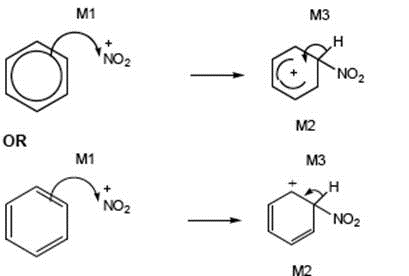 M1 arrow from within hexagon to N or + on NAllow NO2+ in mechanismhorseshoe must not extend beyond C2 to C6 but can be smaller+ not too close to C1M3 arrow into hexagon unless Kekuleallow M3 arrow independent of M2 structureignore base removing H in M3+ on H in intermediate loses M2 not M33(c)     If intermediate compound V is wrong or not shown, max 4 for 8(c)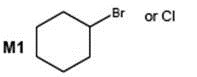 or chlorocyclohexane or bromocyclohexane1Reaction 3M2 HBr1M3 Electrophilic additionAllow M2 and M3 independent of each other1Reaction 4M4 Ammonia if wrong do not gain M51Allow M4 and M6 independent of each otherM5 Excess ammonia or sealed in a tube or under pressure1If CE e.g. acid conditions, lose M4 and M5M6 Nucleophilic substitution1(d)     Lone or electron pair on NNo marks if reference to “lone pair on N” missing1Delocalised or spread into ring in U1Less available (to accept protons) or less able to donate (to H+)1[19]M16.(a)      (i)     Conc HNO3If either or both conc missing, allow one;1Conc H2SO4this one mark can be gained in equation`12 H2SO4 + HNO3  2 HSO4– + NO2+ + H3O+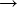 1OR     H2SO4 + HNO3  HSO4– + NO2+ + H2OAllow + anywhere on NO2+OR     via two equations           H2SO4 + HNO3  HSO4– + H2NO3+           H2NO3+  NO2+ + H2O(ii)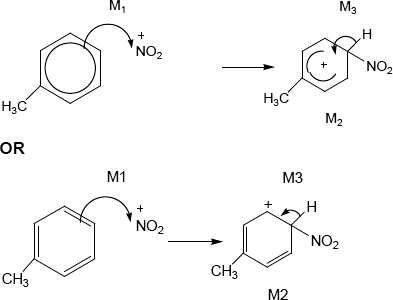 •   ignore position or absence of methyl group in M1 but must be in     correct position for M2•   M1 arrow from within hexagon to N or + on N•  Allow NO2+ in mechanism•   Bond to NO2 must be to N•   horseshoe must not extend beyond C2 to C6 but can be smaller•   + not too close to C1•   M3 arrow into hexagon unless Kekule•   allow M3 arrow independent of M2 structure•   ignore base removing H in M3•   + on H in intermediate loses M2 not M33(b)     51(c)     21(d)     2C7H5N3O6      5H2O   +   3N2   +   7C   +   7COOr halved1[9]M17.(a)     CH3COCl   +   AlCl3    CH3CO+   +   AlCl4–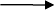 Allow RHS as 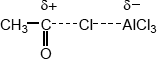 Allow + on C or O in equation but + must be on C in mechanism belowIgnore curly arrows in equation even if wrong.1AlCl4– + H+  AlCl3 + HCl1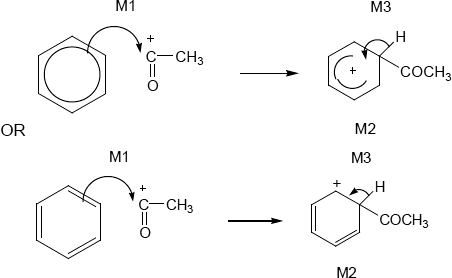 • M1 arrow from within hexagonto C or to + on C• + must be on C of RCO in mechanism• + in intermediate not too close to C1• gap in horseshoe must be centred approximately around C1• M3 arrow into hexagon unless Kekule• allow M3 arrow independent of M2 structure• ignore base removing H for M3• NO mark for name of mechanism3Phenylethanone             ignore 1 in name, penalise other numbersNote: this is the sixth marking point in (a)1(b)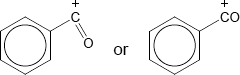 + must be on CBut allow [C6H5CO]+1(c)     M1 about electronsmethyl group has (positive) inductive effect OR increases electron density on 
benzene ring OR pushes electrons OR is electron releasingIgnore reference to delocalisation1M2 about attractionelectrophile attracted moreor benzene ring better nucleophileAllow intermediate ion stabilisedM2 only awarded after correct or close M11[9]M18.(a)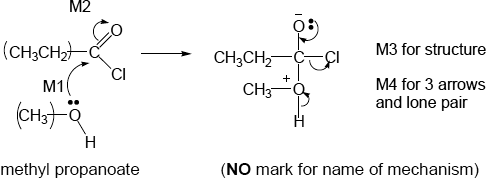 •         M2 not allowed independent of M1, but allow M1 for correct          attack on C+•         + rather than δ+ on C=O loses M2•         If Cl lost with C=O breaking, max1 for M1•         M3 for correct structure with charges but lp on O          is part of M4•         only allow M4 after correct/very close M3•         ignore Cl – removing H+41(b)     (i)      pentane-1,5-diolSecond ‘e’ and numbers neededAllow 1,5-pentanediol but this is not IUPAC name(ii)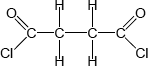 Must show ALL bonds1(iii)     All three marks are independentM1 (base or alkaline) Hydrolysis   (allow close spelling)1Allow (nucleophilic) addition-elimination or saponificationM2 δ+ C in polyester1M3 reacts with OH– or hydroxide ion1Not reacts with NaOH1(c)     (i)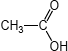 Allow CH3COOH or CH3CO2H1(ii)     (nucleophilic) addition-eliminationBoth addition and elimination needed and in that orderOR(nucleophilic) addition followed by eliminationDo not allow electrophilic addition-elimination / esterificationIgnore acylation1(iii)     any two from: ethanoic anhydride is•         less corrosive•         less vulnerable to hydrolysis•         less dangerous to use,•         less violent/exothermic/vigorous reaction OR more controllable rxn•         does not produce toxic/corrosive/harmful fumes (of HCl) OR does not
produce HCl•         less volatileNOT COSTList principle beyond two answers2(d)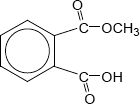 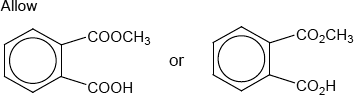 1(e)     (i)      esterDo not allow etherIgnore functional group/linkage/bond1(ii)     12 or twelve (peaks)1(iii)     160 – 185Allow a number or range within these limitsPenalize extra ranges givenIgnore units14 correct       scores 23 correct       scores 12 or 1 correct   scores 02(ii)     Pink to colourlessAllow ‘red’ OR ‘purple’ OR ‘magenta’ instead of ‘pink’Do not allow ‘clear’ instead of ‘colourless’1[21]M19.(a)     (i)      CH3COCl    +    C6H6    →    C6H5COCH3 + HClNot molecular formulae     Not allow C6H5CH3CO1OR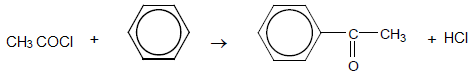 phenylethanoneIgnore number 1 in name but penalise other numbers1AlCl3 can be scored in equation1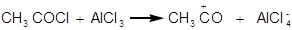 Allow RHS as 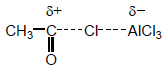 Allow + on C or O in equation but + must be on C in mechanism belowIgnore curly arrows in balanced equation even if wrong1(ii)     Electrophilic substitution1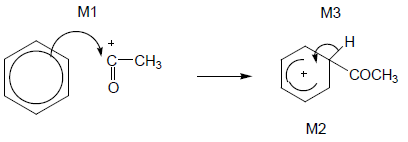 OR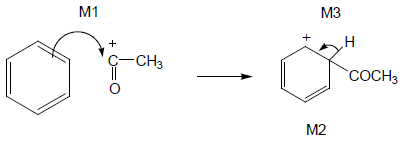 •  M1 arrow from within hexagon    to C or to + on C•  + must be on C of CH3CO in mechanism•  + in intermediate not too close to C1•  Gap in horseshoe must be centred approximately around C1•  M3 arrow into hexagon unless Kekulé•  Allow M3 arrow independent of M2 structure,•  ie + on H in intermediate loses M2 not M3•  Ignore base removing H for M33(b)     Electron pair donor or lone pair donorAllow donatorAllow lone pair used in description of (dative) bond formation1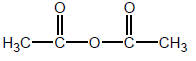 Allow (CH3CO)2O1(acid) anhydrideAllow ethanoic anhydride but not any other anhydride1[11]M20.(a)    Sn / HCl   OR   Fe / HCl      not conc H2SO4 nor any HNO3Ignore subsequent use of NaOHIgnore reference to Sn as a catalyst with the acidAllow H2 (Ni / Pt) but penalise wrong metalBut NOT NaBH4 LiAlH4 Na / C2H5OH1Equation must use molecular formulaeC6H4N2O4 + 12 [H]12[H] and 4H2O without correct molecular formula scores 1 out of 21→C6H8N2 + 4H2OAllow .... + 6H2 if H2 / Ni usedAllow −CONH− or −COHN− or −C6H4−1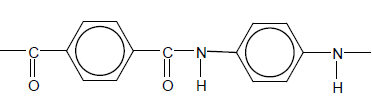 Mark two halves separately: lose 1 each for•  error in diamine part•  error in diacid part•  error in peptide link•  missing trailing bonds at one or both ends•  either or both of H or OH on endsIgnore n2(b)     H2 (Ni / Pt) but penalise wrong metalNOT Sn / HCl, NaBH4 etc.1CH21In benzene 120°1In cyclohexane 109° 28’ or 109½°Allow 108° - 110°If only one angle stated without correct qualification, no mark awarded1(c)    (i)      Nucleophilic addition1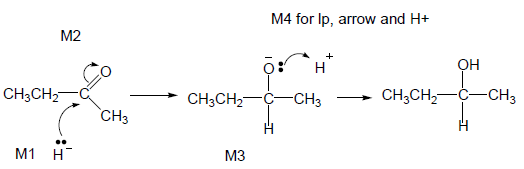 •  M2 not allowed independent of M1, but allow M1 for correct attack on C+•  + rather than δ+ on C=O loses M2•  M3 is for correct structure including minus sign but lone pair is part of M4•  Allow C2H5•  M1 and M4 include lp and curly arrow•  Allow M4 arrow to H in H2O (ignore further arrows)4(ii)     M1    Planar C=O (bond / group)Not just planar molecule1M2    Attack (equally likely) from either sideNot just planar bond without reference to carbonyl1M3    (about product): Racemic mixture formed OR 50:50 mixture or
         each enantiomer equally likely1[17]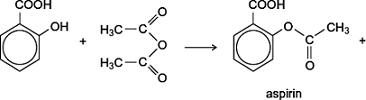 ......................AcidAlkaliTick
box ()sulfuric acidsodium hydroxidehydrochloric acidammoniaethanoic acidpotassium hydroxidenitric acidmethylamine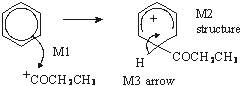 (M1 arrow from within hexagon to C or to + on C)(don’t penalise position of + on C of RCO+)(horseshoe must not extend beyond C2 to C6 but can be smaller)(+ not too close to C1)(penalise M2 if CH3 chain wrong again but allow M1 and M3)(M3 arrow into hexagon unless Kekule)(allow M3 arrow independent of M2 structure)(f)     (i)      sulfuric acidsodium hydroxide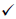 hydrochloric acidammoniaX or blankethanoic acidpotassium hydroxidenitric acidmethylamineX or blank